Publicado en  el 24/11/2015 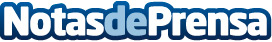 La Universidad CEU San Pablo arranca el 'Programa Mentor' en colaboración con las empresasDatos de contacto:Nota de prensa publicada en: https://www.notasdeprensa.es/la-universidad-ceu-san-pablo-arranca-el Categorias: Comunicación Recursos humanos Universidades http://www.notasdeprensa.es